Тематический план занятий лекционного типапо дисциплине «Анатомия и физиология человека»для обучающихсяпо специальности 31.02.01 Лечебное делона 2023-2024 учебный годОбсуждено на заседании кафедры гистологии, эмбриологии, цитологии, протокол № 10 от «06» июня 2023 г.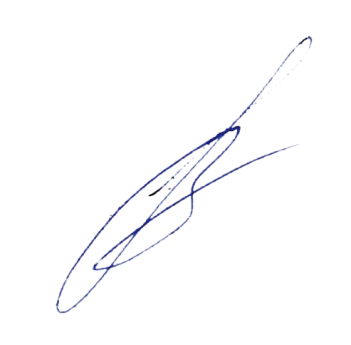 Заведующий кафедрой  					В.Л. Загребин№Тематические блокиТематические блокиОбъем по семестрам, часыОбъем по семестрам, часыОбъем по семестрам, часыI РАЗДЕЛ Методы изучения микрообъектовI РАЗДЕЛ Методы изучения микрообъектов1 сем.2 сем.2 сем.Анатомия и физиология, понятие. Структурно-функциональная организация человека. Цитология, как наука. Понятие о клетке. Цитолемма. Межклеточные соединения. Цитоплазма. Органеллы общего значения. Ядро клетки. Клеточный цикл. Жизненный цикл клетки. Гибель клетки. Апоптоз. Некроз.22Ткань. Классификации тканей. Общая характеристика эпителиальных тканей. Покровный эпителий. Железистый эпителий. 22Соединительные ткани. Классификация. Волокнистые соединительные ткани. 22Соединительные ткани со специальными функциями. Кровь. Форменные элементы крови. Лимфа. Кроветворение.22Костная ткань. Кость как орган. Классификация костей. Позвоночник, ребра и грудина, строение. Грудная клетка. Череп. Строение. Лицевой отдел. Мозговой отдел черепа. Топография черепа, свод черепа. Височная, подвисочная и крылонебная ямки. Возрастные, половые и типовые особенности строения черепа.22Скелет конечностей. Кости плечевого пояса и свободной верхней конечности. Таз, формирующие его кости. Скелет свободной нижней конечности (бедренная кость, кости голени и стопы).22Мышца как орган: строение, части, сухожилия, апоневрозы. Мышцы и фасции головы и шеи. Мышцы и фасции туловища. Мышцы и фасции груди. Диафрагма: ее части, особенности строения и функции. Мышцы и фасции живота. Мышцы и фасции конечностей.22Нервная система. ЦНС. Спинной мозг. Головной мозг. Задний мозг: продолговатый мозг, мост, мозжечок. Средний мозг. Промежуточный мозг. Конечный мозг. Кора больших полушарий. Базальные ядра больших полушарий. Органы периферической нервной системы: нервные узлы, стволы, сплетения. Черепные нервы. Спинно-мозговой узел. Шейное и плечевое сплетения. Пояснично-крестцовое, копчиковое сплетения. Вегетативная нервная система.22Функциональная морфология сердца. Кровоснабжение и иннервация сердца. 22Артерии. Классификация. Артерии большого круга кровообращения. Артерии головы, шеи, конечностей. Вены. Классификация. Аорта, ее ветви. Артериальные сосуды брюшной полости. Артерии малого круга кровообращения. Вены большого и малого кругов кровообращения. Венозные анастомозы.22Дыхательная система, ее отделы. Анатомическое строение. Гистофизиология воздухоносных путей, респираторного отдела. Строение кожи.22Центральные и периферические органы иммунной защиты и кроветворения.22Центральные эндокринные железы. Периферические эндокринные железы.22Строение органов ротовой полости. Строение зуба. Строение, физиология пищевода и желудка.22Строение кишки. Физиология. Строение печени. Строение желчных путей, желчного пузыря, поджелудочной железы.22Анатомия и гистологическое строение органов выделительной системы.22Анатомия и гистология мужских половых органов. Сперматогенез. Женские половые органы. Яичник: топография, строение. Овогенез. Женские половые пути: маточные трубы, матка, влагалище, маточные трубы. Изменения эндометрия в период менструального цикла и беременности.22